ПРОЕКТ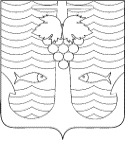 СОВЕТ ТЕМРЮКСКОГО ГОРОДСКОГО ПОСЕЛЕНИЯ ТЕМРЮКСКОГО РАЙОНАРЕШЕНИЕ № ________сессия   							       ______созыва«____»_______________ года						              г. ТемрюкО внесении изменений в решение L сессии Совета Темрюкского городского поселения Темрюкского района II созыва от 19 июня 2012 года № 350 «Об утверждении Положения о бюджетном процессе вТемрюкском городском поселении Темрюкского района»В соответствии с Федеральным законом от 6 октября 2003 года       №131-ФЗ «Об общих принципах организации местного самоуправления в Российской Федерации», Уставом Темрюкского городского поселения Темрюкского района в целях приведения муниципальных правовых актов в соответствие с Бюджетным кодексом Российской Федерации Совет Темрюкского городского поселения Темрюкского района решил:1.	Внести изменения в решение L сессии Совета Темрюкского городского поселения Темрюкского района II созыва от 19 июня 2012 года      № 350 «Об утверждении Положения о бюджетном процессе в Темрюкском городском поселении Темрюкского района», изложив приложение в новой редакции согласно приложению к настоящему решению.2.	Считать утратившими силу:1) пункт 1 решения LXXIV сессии Совета Темрюкского городского поселения Темрюкского района III созыва от 28 мая 2019 года № 575 «О внесении изменений в решение L сессии Совета Темрюкского городского поселения Темрюкского района II созыва от 19 июня 2012 года № 350 «Об утверждении Положения о бюджетном процессе в Темрюкском городском поселении Темрюкского района»;2) решение LXXVII сессии Совета Темрюкского городского поселения Темрюкского района III созыва от 27 августа 2019 года № 597 «О внесении изменений в решение L сессии Совета Темрюкского городского поселения Темрюкского района II созыва от 19 июня 2012 года № 350 «Об утверждении Положения о бюджетном процессе в Темрюкском городском поселении Темрюкского района».3. Администрации Темрюкского городского поселения Темрюкского района обеспечить официальное опубликование решения Совета Темрюкского городского поселения Темрюкского района «О внесении изменений в решение L сессии Совета Темрюкского городского поселения Темрюкского района II созыва от 19 июня 2012 года № 350 «Об утверждении Положения о бюджетном процессе в Темрюкском городском поселении Темрюкского района» в периодическом печатном издании газете Темрюкского района «Тамань» и официально разместить на официальном сайте администрации Темрюкского городского поселения Темрюкского района в информационно – телекоммуникационной сети «Интернет».4. Контроль за выполнением настоящего решения возложить на заместителя главы Темрюкского городского поселения Темрюкского района А.В. Румянцеву и постоянную комиссию Совета Темрюкского городского поселения Темрюкского района по вопросам экономики, бюджета, финансов, налогов, земельных и имущественных отношений, распоряжению муниципальной собственностью (председатель ________________).5. Решение вступает в силу после официального опубликования за исключением положений пункта 6 настоящего решения.6. Положения пункта 3.1 статьи 19 Положения о бюджетном процессе в Темрюкском городском поселении Темрюкского района применяются к правоотношениям, возникающим при составлении, утверждении и исполнении бюджета Темрюкского городского поселения Темрюкского района, начиная с бюджета на 2020 год.Глава Темрюкского городского поселенияТемрюкского района                                                                        М.В. ЕрмолаевПредседатель СоветаТемрюкского городского поселения Темрюкского района                                          		      		  О.С. Гусева«____»_______________ годаПРИЛОЖЕНИЕк решению _____ сессии Совета Темрюкского городского поселения Темрюкского района III созыва                                                          от ____________________ № _______«ПРИЛОЖЕНИЕк решению L сессии Совета Темрюкского городского поселения Темрюкского района II созываот 19 июня 2012 года № 350( в редакции  решения _____ сессии Совета Темрюкского городского поселения Темрюкского района III созыва     от __________________ № _______)Положениео бюджетном процессе в Темрюкском городском поселении Темрюкского районаГлава 1. Общие положенияСтатья 1. Предмет регулирования настоящего ПоложенияНастоящее Положение в соответствии с Конституцией Российской Федерации, Бюджетным кодексом Российской Федерации, Налоговым кодексом Российской Федерации, Уставом Темрюкского городского поселения Темрюкского района регулирует бюджетные правоотношения, возникающие между субъектами бюджетных правоотношений в ходе составления, рассмотрения, утверждения, исполнения местного бюджета (бюджета Темрюкского городского поселения Темрюкского района) (далее – местный бюджет), и контроля за его исполнением, а также в процессе осуществления муниципальных заимствований и управления муниципальным долгом Темрюкского городского поселения Темрюкского района, осуществления бюджетного учета, составления, рассмотрения, внешней проверки и утверждения бюджетной отчетности, - бюджетный процесс в Темрюкском городском поселении Темрюкского района (далее – бюджетный процесс).Статья 2. Правовые основы бюджетного процесса в Темрюкском городском поселении Темрюкского районаПравовую основу бюджетного процесса в Темрюкском городском поселении Темрюкского района составляют Конституция Российской Федерации, Бюджетный кодекс Российской Федерации, федеральные законы и иные нормативные правовые акты Российской Федерации, Краснодарского края, регулирующие бюджетные правоотношения, Устав Темрюкского городского поселения Темрюкского района, а также настоящее Положение.Статья 3. Основные этапы бюджетного процесса в Темрюкском городском поселении Темрюкского районаБюджетный процесс в Темрюкском городском поселении Темрюкского района  включает следующие этапы:- составление проекта местного бюджета;- рассмотрение и утверждение местного бюджета;- исполнение местного бюджета;- составление, внешняя проверка, рассмотрение и утверждение бюджетной отчетности;- осуществление муниципального финансового контроля.Глава 2. Участники бюджетного процесса в Темрюкском городском поселении Темрюкского районаСтатья 4. Участники бюджетного процессаУчастниками бюджетного процесса в Темрюкском городском поселении Темрюкского района являются:- Совет Темрюкского городского поселения Темрюкского района;- глава Темрюкского городского поселения Темрюкского района; - администрация Темрюкского городского поселения Темрюкского района;- финансовый орган администрации Темрюкского городского поселения Темрюкского района;- Контрольно-счетная палата муниципального образования Темрюкский район;- орган внутреннего муниципального финансового контроля администрации Темрюкского городского поселения Темрюкского района;- главные распорядители средств местного бюджета;- получатели средств местного бюджета;- главные администраторы доходов местного бюджета;- главные администраторы источников финансирования дефицита местного бюджета.Статья 5. Бюджетные полномочия Совета Темрюкского городского поселения Темрюкского районаСовет Темрюкского городского поселения Темрюкского района:- рассматривает и утверждает местный бюджет;- рассматривает и утверждает годовой отчет об исполнении местного бюджета;- осуществляет контроль в ходе рассмотрения отдельных вопросов исполнения местного бюджета на своих заседаниях, заседаниях комиссий, в ходе проводимых слушаний и в связи с депутатскими запросами;- устанавливает, изменяет и отменяет местные налоги в соответствии с законодательством Российской Федерации о налогах и сборах;- устанавливает налоговые льготы по местным налогам в соответствии с законодательством;- утверждает порядок предоставления муниципальных гарантий;- осуществляет иные бюджетные полномочия в соответствии с Бюджетным кодексом Российской Федерации, Уставом Темрюкского городского поселения Темрюкского района и иными муниципальными правовыми актами, регулирующими бюджетные правоотношения.Совет Темрюкского городского поселения Темрюкского района имеет право на:- получение от администрации Темрюкского городского поселения Темрюкского района сопроводительных материалов в ходе рассмотрения и утверждения проекта местного бюджета;- получение от финансового органа администрации Темрюкского городского поселения Темрюкского района оперативной информации об исполнении местного бюджета;- иные права, предусмотренные Бюджетным кодексом Российской Федерации, Уставом Темрюкского городского поселения Темрюкского района и иными муниципальными правовыми актами, регулирующими бюджетные правоотношения.Статья 6. Бюджетные полномочия главы Темрюкского городского поселения Темрюкского районаГлава Темрюкского городского поселения Темрюкского района: - утверждает перечень главных распорядителей средств местного бюджета;- вносит на рассмотрение в Совет Темрюкского городского поселения Темрюкского района предложения по установлению, изменению, отмене местных налогов, введению и отмене налоговых льгот по местным налогам;- осуществляет функции главного распорядителя средств местного бюджета, открывает и закрывает счета в кредитных организациях, подписывает финансовые документы;- осуществляет иные бюджетные полномочия в соответствии с Бюджетным кодексом Российской Федерации, Уставом Темрюкского городского поселения Темрюкского района и иными муниципальными правовыми актами, регулирующими бюджетные правоотношения;Статья 7. Бюджетные полномочия администрации Темрюкского городского поселения Темрюкского районаАдминистрация Темрюкского городского поселения Темрюкского района:- устанавливает форму и порядок разработки среднесрочного финансового плана Темрюкского городского поселения Темрюкского района;- устанавливает порядок разработки прогноза социально-экономического развития Темрюкского городского поселения Темрюкского района и одобряет прогноз социально-экономического развития Темрюкского городского поселения Темрюкского района;- обеспечивает разработку основных направлений бюджетной и налоговой политики Темрюкского городского поселения Темрюкского района;- обеспечивает составление проекта местного бюджета, вносит на рассмотрение в Совет Темрюкского городского поселения Темрюкского района проекты решений о местном бюджете на очередной финансовый год с необходимыми документами и материалами, о внесении изменений в решение Совета Темрюкского городского поселения Темрюкского района о местном бюджете на очередной финансовый год, об исполнении местного бюджета за отчетный финансовый год;- обеспечивает исполнение местного бюджета, составление бюджетной отчетности;- организует проведение публичных слушаний по проекту местного бюджета на очередной финансовый год и проекту годового отчета об исполнении местного бюджета;- обеспечивает управление муниципальным долгом;- утверждает порядок ведения муниципальной долговой книги и устанавливает состав информации, вносимой в муниципальную долговую книгу;- утверждает порядок предоставления субсидий из местного бюджета;- в качестве главного администратора источников финансирования дефицита бюджета осуществляет муниципальные заимствования, заключает кредитные соглашения и договоры для привлечения кредитов, предоставляет от имени Темрюкского городского поселения Темрюкского района муниципальные гарантии;- представляет сторону Темрюкского городского поселения Темрюкского района в договорах о предоставлении бюджетных инвестиций;- утверждает порядок формирования муниципального задания на оказание муниципальных услуг (выполнение работ) в отношении муниципальных учреждений Темрюкского городского поселения Темрюкского района и финансового обеспечения выполнения муниципального задания;- определяет порядок финансового обеспечения выполнения муниципального задания для муниципальных учреждений;- устанавливает порядок ведения реестра расходных обязательств;- утверждает отчеты об исполнении местного бюджета за I квартал, первое полугодие и 9 месяцев текущего финансового года;- выступает в суде от имени Темрюкского городского поселения Темрюкского района по искам о взыскании денежных средств за счет казны Темрюкского городского поселения Темрюкского района;- устанавливает порядок осуществления внутреннего финансового контроля и внутреннего финансового аудита;- осуществляет иные бюджетные полномочия в соответствии с Бюджетным кодексом Российской Федерации и иными муниципальными правовыми актами, регулирующими бюджетные правоотношения.Статья 8. Бюджетные полномочия Финансового органа администрации Темрюкского городского поселения Темрюкского района1. Финансовый орган администрации Темрюкского городского поселения Темрюкского района:- разрабатывает и представляет в администрацию Темрюкского городского поселения Темрюкского района основные направления бюджетной и налоговой политики Темрюкского городского поселения Темрюкского района;- осуществляет непосредственное составление проекта местного бюджета на очередной финансовый год, проектов решений Совета Темрюкского городского поселения Темрюкского района о внесении изменений в решение Совета Темрюкского городского поселения Темрюкского района о местном бюджете, об исполнении местного бюджета за отчетный финансовый год и представляет их с необходимыми документами и материалами в администрацию Темрюкского городского поселения Темрюкского района;- осуществляет управление остатками средств на едином счете местного бюджета;- организует исполнение местного бюджета;- устанавливает, детализирует и определяет порядок применения бюджетной классификации Российской Федерации в части, относящейся к местному бюджету;- утверждает перечень и коды целевых статей расходов местного бюджета;- утверждает перечень кодов подвидов по видам доходов, главными администраторами которых являются органы местного самоуправления Темрюкского городского поселения Темрюкского района и (или) находящиеся в их ведении муниципальные казенные учреждения;- устанавливает порядок составления и ведения сводной бюджетной росписи, включая внесение изменений в нее бюджетных росписей главных распорядителей средств местного бюджета и кассового плана исполнения местного бюджета;- составляет и ведет сводную бюджетную роспись, вносит в нее изменения, составляет и ведет кассовый план исполнения местного бюджета;- устанавливает порядок и методику планирования бюджетных ассигнований местного бюджета на очередной финансовый год;- проектирует предельные объемы бюджетных ассигнований по главным распорядителям (распорядителям) средств местного бюджета;- разрабатывает программу муниципальных заимствований и программу предоставления гарантий;- ведет муниципальную долговую книгу, в том числе ведет учет выдачи муниципальных гарантий, исполнения получателями муниципальных гарантий обязанностей по основному обязательству, обеспеченному муниципальной гарантией, учет осуществления платежей за счет средств местного бюджета по выданным муниципальным гарантиям;- проводит анализ финансового состояния принципала в целях предоставления муниципальных гарантий;- ведет реестр расходных обязательств Темрюкского городского поселения Темрюкского района;- осуществляет учет бюджетных и денежных обязательств получателей средств местного бюджета;- составляет бюджетную отчетность Темрюкского городского поселения Темрюкского района на основании полученной сводной бюджетной отчетности от главных администраторов доходов местного бюджета, главных распорядителей средств местного бюджета, главных администраторов источников финансирования дефицита местного бюджета;- осуществляет иные бюджетные полномочия в соответствии с Бюджетным кодексом Российской Федерации и иными муниципальными правовыми актами, регулирующими бюджетные правоотношения.	2. В порядке, установленном Федеральным казначейством, отдельные функции финансового органа администрации Темрюкского городского поселения Темрюкского района по исполнению местного бюджета могут осуществляться органами Федерального казначейства на основании соглашения, заключенного между ними и администрацией Темрюкского городского поселения Темрюкского района.Статья 9. Исключительные бюджетные полномочия руководителя финансового органа администрации Темрюкского городского поселения Темрюкского районаРуководитель финансового органа администрации Темрюкского городского поселения Темрюкского района имеет исключительное право:- утверждать сводную бюджетную роспись местного бюджета;- вносить изменения в сводную бюджетную роспись местного бюджета в соответствии со статьями 217, 232 Бюджетного кодекса Российской Федерации в ходе исполнения местного бюджета без внесения изменений в решение о местном бюджете.Статья 10. Бюджетные полномочия органа внутреннего муниципального финансового контроля администрации Темрюкского городского поселения Темрюкского района.1. Орган внутреннего муниципального финансового контроля администрации Темрюкского городского поселения Темрюкского района осуществляет:- контроль за соблюдением положений правовых актов, регулирующих бюджетные правоотношения, в том числе устанавливающих требования к бухгалтерскому учету и составлению и представлению бухгалтерской (финансовой) отчетности муниципальных учреждений;- контроль за соблюдением положений правовых актов, обусловливающих публичные нормативные обязательства и обязательства по иным выплатам физическим лицам из местного бюджета, а также за соблюдением условий договоров (соглашений) о предоставлении средств из местного бюджета, муниципальных контрактов;- контроль за соблюдением условий договоров (соглашений), заключенных в целях исполнения договоров (соглашений) о предоставлении средств из местного бюджета, а также в случаях, предусмотренных Бюджетным кодексом Российской Федерации, условий договоров (соглашений), заключенных в целях исполнения муниципальных контрактов;- контроль за достоверностью отчетов о результатах предоставления и (или) использования бюджетных средств (средств, предоставленных из местного бюджета), в том числе отчетов о реализации муниципальных программ, отчетов об исполнении муниципальных заданий, отчетов о достижении значений показателей результативности предоставления средств из местного бюджета;- иные бюджетные полномочия в соответствии с Бюджетным кодексом Российской Федерации и иными нормативными правовыми актами, регулирующими бюджетные правоотношения.Статья 11. Бюджетные полномочия контрольно-счетного органа Темрюкского городского поселения Темрюкского района1. Контрольно-счетная палата муниципального образования Темрюкский район осуществляет полномочия контрольно-счетного органа Темрюкского городского поселения Темрюкского района по осуществлению внешнего муниципального финансового контроля на основании соглашения о передаче данных полномочий, заключенного Советом Темрюкского городского поселения Темрюкского района и Советом муниципального образования Темрюкский район в целях реализации Федерального закона от 07 февраля 2011 года № 6-ФЗ «Об общих принципах организации и деятельности контрольно-счетных органов субъектов Российской Федерации и муниципальных образований».2. К основным полномочиям контрольно-счетного органа Темрюкского городского поселения Темрюкского района относятся:- контроль за соблюдением положений правовых актов, регулирующих бюджетные правоотношения, правовых актов, обусловливающих публичные нормативные обязательства и обязательства по иным выплатам физическим лицам из местного бюджета, а также за соблюдением условий муниципальных контрактов, договоров (соглашений) о предоставлении средств из местного бюджета;- контроль за достоверностью, полнотой и соответствием нормативным требованиям составления и представления бюджетной отчетности главных администраторов бюджетных средств, квартального и годового отчетов об исполнении местного бюджета;контроль в других сферах, установленных Федеральным законом от 7 февраля 2011 года № 6-ФЗ «Об общих принципах организации и деятельности контрольно-счетных органов субъектов Российской Федерации и муниципальных образований».Статья 12. Бюджетные полномочия иных участников бюджетного процессаБюджетные полномочия главных распорядителей средств местного бюджета, получателей средств местного бюджета, главных администраторов доходов местного бюджета, главных администраторов источников финансирования дефицита местного бюджета определяются Бюджетным кодексом Российской Федерации, актами законодательства Российской Федерации и нормативными правовыми актами, регулирующими бюджетные правоотношения.Глава 3. Доходы бюджетаСтатья 13. Доходы местного бюджетаДоходы местного бюджета формируются за счет налоговых и неналоговых видов доходов, а также за счет безвозмездных поступлений, подлежащих зачислению в местный бюджет, в соответствии с бюджетным законодательством Российской Федерации, законодательством Российской Федерации о налогах и сборах, законодательством Краснодарского края о налогах, муниципальными правовыми актами Совета Темрюкского городского поселения Темрюкского района о налогах, законодательством об иных обязательных платежах.Статья 14. Списание нереальной к взысканию суммы задолженности по неналоговым доходамЗадолженность, числящаяся за отдельными плательщиками неналоговых доходов, подлежащая уплате в местный бюджет, уплата и (или) взыскание которой оказались невозможными в силу причин экономического, социального или юридического характера, признается нереальной к взысканию и списывается в порядке и на условиях, установленных администрацией Темрюкского городского поселения Темрюкского района.Глава 4. Расходы бюджетаСтатья 15. Общие положения о расходах местного бюджетаФормирование расходов местного бюджета осуществляется в соответствии с расходными обязательствами, обусловленными установленным законодательством Российской Федерации разграничением полномочий федеральных органов государственной власти, органов государственной власти Краснодарского края и органов местного самоуправления, исполнение которых согласно законодательству Российской Федерации, договорам и соглашениям должно происходить в очередном финансовом году за счет средств местного бюджета.Статья 16. Межбюджетные трансфертыМежбюджетные трансферты из местного бюджета предоставляются в форме субвенций, иных межбюджетных трансфертов, имеющих целевое назначение.Порядок и условия предоставления межбюджетных трансфертов устанавливаются муниципальными правовыми актами Темрюкского городского поселения Темрюкского района.Статья 17. Муниципальное заданиеПорядок формирования и финансового обеспечения выполнения муниципального задания устанавливается муниципальными правовыми актами администрации Темрюкского городского поселения Темрюкского районаСтатья 18. Резервный фонд администрации Темрюкского городского поселения Темрюкского районаВ расходной части местного бюджета предусматривается создание резервного фонда администрации Темрюкского городского поселения Темрюкского района.Размер резервного фонда администрации Темрюкского городского поселения Темрюкского района устанавливается решением о местном бюджете на очередной финансовый год и не может превышать трех процентов утвержденного в решении о местном бюджете на очередной финансовый год общего объема расходов.Средства резервного фонда администрации Темрюкского городского поселения Темрюкского района направляются на финансовое обеспечение непредвиденных расходов, в том числе на проведение аварийно-восстановительных работ и иных мероприятий, связанных с ликвидацией последствий стихийных бедствий и других чрезвычайных ситуаций. Бюджетные ассигнования резервного фонда используются по решению администрации Темрюкского городского поселения Темрюкского района.Порядок расходования средств резервного фонда администрации Темрюкского городского поселения Темрюкского района утверждается постановлением администрации Темрюкского городского поселения Темрюкского района.Отчет об использовании бюджетных ассигнований резервного фонда администрации Темрюкского городского поселения Темрюкского района прилагается к ежеквартальному и годовому отчетам об исполнении местного бюджета.Статья 19. Муниципальный долгСтруктура муниципального долга Темрюкского городского поселения Темрюкского района представляет собой группировку муниципальных долговых обязательств по установленным Бюджетным кодексом Российской Федерации видам долговых обязательств.Долговые обязательства Темрюкского городского поселения Темрюкского района могут существовать в виде обязательств по: 1) ценным бумагам Темрюкского городского поселения Темрюкского района (муниципальным ценным бумагам);2) бюджетным кредитам, привлеченным в валюте Российской Федерации в местный бюджет из других бюджетов бюджетной системы Российской Федерации;3) кредитам, привлеченным Темрюкским городским поселением Темрюкского района от кредитных организаций в валюте Российской Федерации;4) гарантиям Темрюкского городского поселения Темрюкского района (муниципальным гарантиям), выраженным в валюте Российской Федерации;Долговые обязательства Темрюкского городского поселения Темрюкского района не могут существовать в иных видах, за исключением предусмотренных настоящим пунктом.3. В объем муниципального долга включаются:1) номинальная сумма долга по муниципальным ценным бумагам;2) объем основного долга по бюджетным кредитам, привлеченным в местный бюджет из других бюджетов бюджетной системы Российской Федерации;3) объем основного долга по кредитам, привлеченным Темрюкским городским поселением Темрюкского района от кредитных организаций;4) объем обязательств по муниципальным гарантиям;5) объем иных непогашенных долговых обязательств Темрюкского городского поселения Темрюкского района.3.1. В объем муниципального внутреннего долга включаются:1) номинальная сумма долга по муниципальным ценным бумагам, обязательства по которым выражены в валюте Российской Федерации;2) объем основного долга по бюджетным кредитам, привлеченным в местный бюджет из других бюджетов бюджетной системы Российской Федерации, обязательства по которым выражены в валюте Российской Федерации;3) объем основного долга по кредитам, привлеченным Темрюкским городским поселением Темрюкского района от кредитных организаций, обязательства по которым выражены в валюте Российской Федерации;4) объем обязательств по муниципальным гарантиям, выраженным в валюте Российской Федерации;5) объем иных непогашенных долговых обязательств Темрюкского городского поселения Темрюкского района в валюте Российской Федерации.4. Долговые обязательства Темрюкского городского поселения Темрюкского района могут быть краткосрочными (менее одного года), среднесрочными (от одного года до пяти лет) и долгосрочными (от пяти до 10 лет включительно).5. В случае, если муниципальное долговое обязательство, выраженное в валюте Российской Федерации, не предъявлено к погашению (не совершены кредитором определенные условиями обязательства и муниципальными правовыми актами Темрюкского городского поселения Темрюкского района действия) в течение трех лет с даты, следующей за датой погашения, предусмотренной условиями муниципального долгового обязательства, указанное обязательство считается полностью прекращенным и списывается с муниципального долга, если иное не предусмотрено решением Совета Темрюкского городского поселения Темрюкского района.Долговые обязательства Темрюкского городского поселения Темрюкского района по муниципальным гарантиям в валюте Российской Федерации считаются полностью прекращенными при наступлении событий (обстоятельств), являющихся основанием прекращения муниципальных гарантий, и списываются с муниципального долга по мере наступления (получения сведений о наступлении) указанных событий (обстоятельств).Администрация Темрюкского городского поселения Темрюкского района по истечении сроков, указанных в абзаце первом пункта 5 настоящей статьи, издает муниципальный правовой акт о списании с муниципального долга муниципальных долговых обязательств, выраженных в валюте Российской Федерации.Списание с муниципального долга осуществляется посредством уменьшения объема муниципального долга по видам списываемых муниципальных долговых обязательств, выраженных в валюте Российской Федерации, на сумму их списания без отражения сумм списания в источниках финансирования дефицита местного бюджета.Действие абзаца первого, третьего и четвертого пункта 5 настоящей статьи не распространяется на обязательства по кредитным соглашениям, на муниципальные долговые обязательства перед Российской Федерацией, субъектами Российской Федерации и другими муниципальными образованиями.Списание с муниципального долга реструктурированных, а также погашенных (выкупленных) муниципальных долговых обязательств осуществляется с учетом положений статей 105 и 113 Бюджетного кодекса Российской Федерации.Выпуски муниципальных ценных бумаг, выкупленные (полученные в результате обмена или иных предусмотренных законодательством Российской Федерации операций) в полном объеме эмитировавшим их органом в соответствии с условиями эмиссии муниципальных ценных бумаг до наступления даты погашения, могут быть признаны по решению указанного органа досрочно погашенными.Эмитент муниципальных ценных бумаг вправе признать исполненными обязательства по выпущенным им муниципальным ценным бумагам, выкупленным (полученным в результате обмена или иных предусмотренных законодательством Российской Федерации операций) до наступления даты их погашения.7. Муниципальная гарантия может обеспечивать:- надлежащее исполнение принципалом его обязательства перед бенефициаром (основного обязательства);- возмещение ущерба, образовавшегося при наступлении гарантийного случая некоммерческого характера.Условия предоставления муниципальной гарантии определяются Бюджетным кодексом Российской Федерации и договором о предоставлении муниципальной гарантии.Муниципальные гарантии предоставляются от имени Темрюкского городского поселения Темрюкского района администрацией Темрюкского городского поселения Темрюкского района на основании и в пределах общей суммы предоставляемых гарантий, указанной в решении Совета Темрюкского городского поселения Темрюкского района о местном бюджете на очередной финансовый год.Предоставление и исполнение муниципальной гарантии подлежит отражению в муниципальной долговой книге.Порядок предоставления муниципальных гарантий утверждается Советом Темрюкского городского поселения Темрюкского района.8. Управление муниципальным долгом осуществляется исходя из необходимости соблюдения ограничений, установленных пунктом 3 статьи 92.1, статьями 107, 111 Бюджетного кодекса Российской Федерации.Дефицит местного бюджета и предельный объем муниципального долга на очередной финансовый год устанавливается решением Совета Темрюкского городского поселения Темрюкского района о местном бюджете на очередной финансовый год с соблюдением ограничений, установленных Бюджетным кодексом Российской Федерации.Предельный объем расходов на обслуживание муниципального долга в очередном финансовом году, утвержденный решением Совета Темрюкского городского поселения Темрюкского района о местном бюджете по данным отчёта об исполнении местного бюджета за отчетный финансовый год, не должен превышать 15 процентов объема расходов местного бюджета, за исключением объема расходов, которые осуществляются за счет субвенций, предоставляемых из бюджетов бюджетной системы Российской Федерации.Осуществление муниципальных заимствований (за исключением принятия долговых обязательств в целях реструктуризации и погашения муниципального долга), предоставление муниципальных гарантий не могут производиться в случае нарушения указанных ограничений в ходе исполнения местного бюджета.Совет Темрюкского городского поселения Темрюкского района на этапе принятия решения о местном бюджете на очередной финансовый год и финансовый орган администрации Темрюкского городского поселения Темрюкского района на этапе составления проекта местного бюджета и в ходе исполнения местного бюджета, а также администрация Темрюкского городского поселения Темрюкского района в ходе управления муниципальным долгом обязаны в пределах своей компетенции обеспечивать соблюдение указанных ограничений.9. Финансовый орган администрации Темрюкского городского поселения Темрюкского района ведет муниципальную долговую книгу, в которую вносятся сведения в соответствии с Бюджетным кодексом Российской Федерации, а также в соответствии с порядком ведения муниципальной долговой книги Темрюкского городского поселения Темрюкского района, утверждаемым администрацией Темрюкского городского поселения Темрюкского района.Глава 5. Составление, рассмотрение и утверждение решения о местном бюджетеСтатья 20. Сведения, необходимые для составления проекта местного бюджета1. Составление проекта местного бюджета основывается на:- прогнозе социально-экономического развития Темрюкского городского поселения Темрюкского района;- основных направлениях бюджетной и налоговой политики Темрюкского городского поселения Темрюкского района;- муниципальных программах Темрюкского городского поселения Темрюкского района (проектах муниципальных программ Темрюкского городского поселения Темрюкского района, проектах изменений муниципальных программ Темрюкского городского поселения Темрюкского района).Статья 21. Основы составления проекта местного бюджета1. Проект местного бюджета составляется в порядке и в сроки, установленные администрацией Темрюкского городского поселения Темрюкского района, в соответствии с положениями Бюджетного кодекса Российской Федерации и настоящего Положения.2. Проект местного бюджета составляется и утверждается сроком на очередной финансовый год.3. Проект решения о местном бюджете на очередной финансовый год должен содержать основные характеристики местного бюджета (общий объем доходов, общий объем расходов, дефицит (профицит), а также иные показатели.Решением о местном бюджете утверждается:1) перечень главных администраторов доходов местного бюджета;2) перечень главных администраторов источников финансирования дефицита местного бюджета;3) объем поступлений доходов в бюджет по кодам видов (подвидов) доходов на очередной финансовый год;4) распределение бюджетных ассигнований по разделам и подразделам классификации расходов бюджетов на очередной финансовый год;5) распределение бюджетных ассигнований по целевым статьям (муниципальным программам Темрюкского городского поселения Темрюкского района и непрограммным направлениям деятельности), группам и подгруппам видов расходов классификации расходов бюджетов на очередной финансовый год;6) ведомственная структура расходов бюджета на очередной финансовый год;7) общий объем бюджетных ассигнований, направляемых на исполнение публичных нормативных обязательств на очередной финансовый год;8) размер резервного фонда администрации Темрюкского городского поселения Темрюкского района на очередной финансовый год;9) объем межбюджетных трансфертов, получаемых из других бюджетов и (или) предоставляемых другим бюджетам бюджетной системы Российской Федерации на очередной финансовый год;10) источники финансирования дефицита бюджета, перечень статей и видов источников финансирования дефицита бюджета на очередной финансовый год;11) верхний предел муниципального долга по состоянию на 1 января года, следующего за очередным финансовым годом, с указанием в том числе верхнего предела долга по муниципальным гарантиям;12) иные показатели местного бюджета, установленные Бюджетным кодексом Российской Федерации и решениями Совета Темрюкского городского поселения Темрюкского района.Статья 22. Прогноз социально-экономического развития Темрюкского городского поселения Темрюкского районаПрогноз социально-экономического развития Темрюкского городского поселения Темрюкского района разрабатывается администрацией Темрюкского городского поселения Темрюкского района на трехлетний период в порядке, установленном администрацией Темрюкского городского поселения Темрюкского района.Статья 23. Среднесрочный финансовый план Темрюкского городского поселения Темрюкского района1. Под среднесрочным финансовым планом Темрюкского городского поселения Темрюкского района понимается документ, содержащий основные параметры местного бюджета.2. Среднесрочный финансовый план Темрюкского городского поселения Темрюкского района ежегодно разрабатывается по форме и в порядке, которые установлены администрацией Темрюкского городского поселения Темрюкского района, с соблюдением положений Бюджетного кодекса Российской Федерации.Проект среднесрочного финансового плана Темрюкского городского поселения Темрюкского района утверждается администрацией Темрюкского городского поселения Темрюкского района и представляется в Совет Темрюкского городского поселения Темрюкского района одновременно с проектом местного бюджета.Значения показателей среднесрочного финансового плана Темрюкского городского поселения Темрюкского района и основных показателей проекта местного бюджета должны соответствовать друг другу.3. Утвержденный среднесрочный финансовый план Темрюкского городского поселения Темрюкского района должен содержать следующие параметры:- прогнозируемый общий объем доходов и расходов местного бюджета;- объемы бюджетных ассигнований по главным распорядителям бюджетных средств по разделам, подразделам, целевым статьям и видам расходов классификации расходов бюджетов;- дефицит (профицит) местного бюджета;- верхний предел муниципального долга по состоянию на 1 января года, следующего за очередным финансовым годом (очередным финансовым годом и каждым годом планового периода).Администрацией Темрюкского городского поселения Темрюкского района может быть предусмотрено утверждение дополнительных показателей среднесрочного финансового плана Темрюкского городского поселения Темрюкского района.4. Показатели среднесрочного финансового плана Темрюкского городского поселения Темрюкского района носят индикативный характер и могут быть изменены при разработке и утверждении среднесрочного финансового плана Темрюкского городского поселения Темрюкского района на очередной финансовый год и плановый период.5. Среднесрочный финансовый план Темрюкского городского поселения Темрюкского района разрабатывается путем уточнения параметров указанного плана на плановый период и добавления параметров на второй год планового периода.В пояснительной записке к проекту среднесрочного финансового плана Темрюкского городского поселения Темрюкского района приводится обоснование параметров среднесрочного финансового плана, в том числе их сопоставление с ранее одобренными параметрами с указанием причин планируемых изменений.Статья 24. Внесение проекта решения Совета Темрюкского городского поселения Темрюкского района о местном бюджете1. Администрация Темрюкского городского поселения Темрюкского района вносит проект решения о местном бюджете на рассмотрение Совета Темрюкского городского поселения Темрюкского района не позднее 15 ноября текущего финансового года. Одновременно проект решения о местном бюджете на очередной финансовый год направляется в Контрольно-счетную палату муниципального образования Темрюкский район для подготовки заключения.2. Одновременно с проектом решения о местном бюджете в Совет Темрюкского городского поселения Темрюкского района представляются:- основные направления бюджетной и налоговой политики Темрюкского городского поселения Темрюкского района на очередной финансовый год;- предварительные итоги социально-экономического развития Темрюкского городского поселения Темрюкского района за истекший период текущего финансового года и ожидаемые итоги социально-экономического развития Темрюкского городского поселения Темрюкского района за текущий финансовый год;- прогноз социально-экономического развития Темрюкского городского поселения Темрюкского района;- прогноз основных характеристик (общий объем доходов, общий объем расходов, дефицита (профицита) местного бюджета на очередной финансовый год;- среднесрочный финансовый план;- пояснительная записка к проекту местного бюджета;- верхний предел муниципального долга по состоянию на 1 января года, следующего за очередным финансовым годом, с указанием в том числе верхнего предела долга по муниципальным гарантиям;- оценка ожидаемого исполнения местного бюджета на текущий финансовый год;- паспорта муниципальных программ Темрюкского городского поселения Темрюкского района (проекты изменений в указанные паспорта);- реестр расходных обязательств Темрюкского городского поселения Темрюкского района, подлежащих исполнению за счет средств местного бюджета;- реестр источников доходов местного бюджета;- расчеты по видам доходов местного бюджета и источников финансирования дефицита местного бюджета на очередной финансовый год;- иные документы и материалы.Статья 25. Предварительное рассмотрение проекта решения Совета Темрюкского городского поселения Темрюкского района о местном бюджете1. В течение суток со дня внесения проекта решения о бюджете на очередной финансовый год в Совет Темрюкского городского поселения Темрюкского района председатель Совета Темрюкского городского поселения Темрюкского района направляет внесенный проект решения о бюджете на очередной финансовый год на рассмотрение в комиссии, а также депутатам Совета Темрюкского городского поселения Темрюкского района.2. В случае возникновения несогласованных вопросов по проекту решения о местном бюджете решением председателя Совета Темрюкского городского поселения Темрюкского района может создаваться согласительная комиссия, в которую входит равное количество представителей администрации Темрюкского городского поселения Темрюкского района, Совета Темрюкского городского поселения Темрюкского района и финансового органа администрации Темрюкского городского поселения Темрюкского района.Согласительная комиссия рассматривает спорные вопросы проекта решения о местном бюджете в соответствии с регламентом, утвержденным председателем Совета Темрюкского городского поселения Темрюкского района.3. Рассмотрение проекта решения о местном бюджете на очередной финансовый год на заседании Совета Темрюкского городского поселения Темрюкского района осуществляется в соответствии с регламентом Совета Темрюкского городского поселения Темрюкского района.При рассмотрении решения о местном бюджете на очередной финансовый год Совет Темрюкского городского поселения Темрюкского района заслушивает доклад главы Темрюкского городского поселения Темрюкского района или уполномоченного им лица, а также доклад председателя Контрольно-счетной палаты муниципального образования Темрюкский район или уполномоченного им лица.4. Принятое Советом Темрюкского городского поселения Темрюкского района решение о бюджете на очередной финансовый год в трехдневный срок направляется главе Темрюкского городского поселения Темрюкского района для подписания.Решение Совета Темрюкского городского поселения Темрюкского района о местном бюджете на очередной финансовый год подлежит официальному опубликованию и вступает в силу с 1 января очередного финансового года.Статья 26. Сроки утверждения решения о местном бюджете и последствия непринятия проекта решения о бюджете на очередной финансовый год в установленный срок1. Решение о местном бюджете должно быть рассмотрено, утверждено Советом Темрюкского городского поселения Темрюкского района, подписано главой Темрюкского городского поселения Темрюкского района и опубликовано до начала очередного финансового года.Органы местного самоуправления Темрюкского городского поселения Темрюкского района обязаны принимать все возможные меры в пределах их компетенции по обеспечению своевременного рассмотрения, утверждения, подписания и опубликования решения о бюджете.2. В случае если решение о местном бюджете на очередной финансовый год не вступило в силу с начала финансового года временное управление бюджетом осуществляется в порядке, установленном Бюджетным кодексом Российской ФедерацииСтатья 27. Порядок внесения изменений в решение о местном бюджете1. Финансовый орган администрации Темрюкского городского поселения Темрюкского района осуществляет непосредственное составление проекта решения о внесении изменений и дополнений в решение о местном бюджете, а администрация Темрюкского городского поселения Темрюкского района вносит на рассмотрение в Совет Темрюкского городского поселения Темрюкского района проект решения о внесении изменений и дополнений в решение о местном бюджете с пояснительной запиской и обоснованием предлагаемых изменений. 2. При рассмотрении указанного проекта на сессии Совета Темрюкского городского поселения Темрюкского района заслушивается доклад главы Темрюкского городского поселения Темрюкского района или уполномоченного им лица о вносимых изменениях.Глава 6. Исполнение местного бюджетаСтатья 28. Основы исполнения местного бюджетаИсполнение местного бюджета обеспечивается администрацией Темрюкского городского поселения Темрюкского района.Организация исполнения бюджета возлагается на финансовый орган администрации Темрюкского городского поселения Темрюкского района. Исполнение бюджета организуется на основе сводной бюджетной росписи местного бюджета и кассового плана.Бюджет исполняется на основе единства кассы и подведомственности расходов.Кассовое обслуживание исполнения местного бюджета осуществляется органами Федерального казначейства.Статья 29. Лицевые счета для учета операций по исполнению местного бюджетаУчет операций по исполнению местного бюджета, осуществляемых участниками бюджетного процесса в рамках их бюджетных полномочий, производится на лицевых счетах, открываемых в органах Федерального казначейства в установленном им порядке.Статья 30. Исполнение местного бюджета1. Право открытия и закрытия единого счета местного бюджета принадлежит финансовому органу администрации Темрюкского городского поселения Темрюкского района.2. Кассовое обслуживание исполнения местного бюджета осуществляется в соответствии с действующим законодательством.3. Порядок составления и ведения сводной бюджетной росписи устанавливается финансовым органом администрации Темрюкского городского поселения Темрюкского района.4. Под кассовым планом понимается прогноз кассовых поступлений в местный бюджет и кассовых выплат из местного бюджета в текущем финансовом году.Финансовый орган администрации Темрюкского городского поселения Темрюкского района устанавливает порядок составления и ведения кассового плана, а также состав и сроки представления главными распорядителями бюджетных средств, главными администраторами доходов местного бюджета, главными администраторами источников финансирования дефицита местного бюджета сведений, необходимых для составления и ведения кассового плана.Составление и ведение кассового плана осуществляются финансовым органом администрации Темрюкского городского поселения Темрюкского района.5. Утвержденные показатели сводной бюджетной росписи должны соответствовать решению о бюджете Темрюкского городского поселения Темрюкского района на очередной финансовый год.В случае принятия решения о внесении изменений в решение о местном бюджете руководитель финансового органа администрации Темрюкского городского поселения Темрюкского района утверждает соответствующие изменения в сводную бюджетную роспись.В соответствии с пунктом 8 статьи 217 Бюджетного кодекса Российской Федерации в ходе исполнения местного бюджета показатели сводной бюджетной росписи могут быть изменены в соответствии с решениями руководителя финансового органа администрации Темрюкского городского поселения Темрюкского района без внесения изменений в решение Совета Темрюкского городского поселения Темрюкского района о местном бюджете.6. При изменении показателей сводной бюджетной росписи по расходам, утвержденным в соответствии с ведомственной структурой расходов, уменьшение бюджетных ассигнований, предусмотренных на исполнение публичных нормативных обязательств и обслуживание муниципального долга, для увеличения иных бюджетных ассигнований без внесения изменений в решение о местном бюджете не допускается.7. Бюджетная смета муниципального казенного учреждения составляется, утверждается и ведется в порядке, определенном главным распорядителем бюджетных средств, в ведении которого находится муниципальное казенное учреждение, в соответствии с общими требованиями, установленными Министерством финансов Российской Федерации.Бюджетная смета казенного учреждения, являющегося органом местного самоуправления, осуществляющим бюджетные полномочия главного распорядителя бюджетных средств, утверждается руководителем этого органа.Статья 31. Исполнение местного бюджета по доходамИсполнение местного бюджета по доходам предусматривает:- зачисление на единый счет местного бюджета доходов от распределения налогов, сборов и иных поступлений в бюджетную систему Российской Федерации, распределяемых по нормативам, действующим в текущем финансовом году, установленным Бюджетным кодексом Российской Федерации, Законами Краснодарского края, решением Темрюкского городского поселения Темрюкского района о бюджете на очередной финансовый год и иными правовыми актами Темрюкского городского поселения Темрюкского района, принятыми в соответствии с положениями Бюджетного кодекса Российской Федерации, со счетов органов Федерального казначейства и иных поступлений в местный бюджет;- перечисление излишне распределенных сумм, возврат излишне уплаченных или излишне взысканных сумм, а также сумм процентов за несвоевременное осуществление такого возврата и процентов, начисленных на излишне взысканные суммы;- зачет излишне уплаченных или излишне взысканных сумм в соответствии с законодательством Российской Федерации;- уточнение администратором доходов местного бюджета платежей в бюджеты бюджетной системы Российской Федерации;- перечисление Федеральным казначейством излишне распределенных сумм, средств, необходимых для осуществления возврата (зачета, уточнения) излишне уплаченных или излишне взысканных сумм налогов, сборов и иных платежей, а также сумм процентов за несвоевременное осуществление такого возврата и процентов, начисленных на излишне взысканные суммы, с единых счетов соответствующих бюджетов на соответствующие счета Федерального казначейства, предназначенные для учета поступлений и их распределения между бюджетами бюджетной системы Российской Федерации, в порядке, установленном Министерством финансов Российской Федерации.Статья 32. Исполнение местного бюджета по расходам1. Исполнение местного бюджета по расходам осуществляется в порядке, установленном финансовым органом администрации Темрюкского городского поселения Темрюкского района, с соблюдением требований Бюджетного кодекса Российской Федерации.2. Получатель средств местного бюджета принимает бюджетные обязательства в пределах доведенных до него лимитов бюджетных обязательств.Получатель средств местного бюджета принимает бюджетные обязательства путем заключения муниципальных контрактов, иных договоров с физическими и юридическими лицами, индивидуальными предпринимателями или в соответствии с законом, иным правовым актом, соглашением.3. Получатель средств местного бюджета подтверждает обязанность оплатить за счет средств местного бюджета денежные обязательства в соответствии с платежными и иными документами, необходимыми для санкционирования их оплаты.4. Федеральное казначейство при постановке на учет бюджетных и денежных обязательств, санкционировании оплаты денежных обязательств осуществляют в соответствии с установленным финансовым органом администрации Темрюкского городского поселения Темрюкского района порядком, предусмотренным пунктом 1 настоящей статьи, контроль за:непревышением бюджетных обязательств над соответствующими лимитами бюджетных обязательств или бюджетными ассигнованиями, доведенными до получателя бюджетных средств, а также соответствием информации о бюджетном обязательстве коду классификации расходов бюджетов;соответствием информации о денежном обязательстве информации о поставленном на учет соответствующем бюджетном обязательстве;соответствием информации, указанной в платежном документе для оплаты денежного обязательства, информации о денежном обязательстве;наличием документов, подтверждающих возникновение денежного обязательства.В порядке, установленном финансовым органом администрации Темрюкского городского поселения Темрюкского района, и предусмотренном пунктом 1 настоящей статьи, в дополнение к указанной в настоящем пункте информации может определяться иная информация, подлежащая контролю.В случае, если бюджетное обязательство возникло на основании муниципального контракта, дополнительно осуществляется контроль за соответствием сведений о муниципальном контракте в реестре контрактов, предусмотренном законодательством Российской Федерации о контрактной системе в сфере закупок товаров, работ, услуг для обеспечения государственных и муниципальных нужд, и сведений о принятом на учет бюджетном обязательстве, возникшем на основании муниципального контракта, условиям муниципального контракта. Оплата денежных обязательств (за исключением денежных обязательств по публичным нормативным обязательствам) осуществляется в пределах, доведенных до получателя бюджетных средств лимитов бюджетных обязательств.Оплата денежных обязательств по публичным нормативным обязательствам может осуществляться в пределах доведенных до получателя средств местного бюджета бюджетных ассигнований.5. Подтверждение исполнения денежных обязательств осуществляется на основании платежных документов, подтверждающих списание денежных средств с единого счета местного бюджета в пользу физических или юридических лиц, бюджетов бюджетной системы Российской Федерации, субъектов международного права, а также проверки иных документов, подтверждающих проведение неденежных операций по исполнению денежных обязательств получателей средств местного бюджета.6. В случае и порядке, установленных финансовым органом администрации Темрюкского городского поселения Темрюкского района, при организации исполнения местного бюджета по расходам могут предусматриваться утверждение и доведение до главных распорядителей, распорядителей и получателей бюджетных средств предельного объема оплаты денежных обязательств в соответствующем периоде текущего финансового года (предельные объемы финансирования).7. Предельные объемы финансирования устанавливаются в целом в отношении главного распорядителя, распорядителя и получателя средств местного бюджета помесячно или поквартально нарастающим итогом с начала текущего финансового года либо на соответствующий квартал на основе заявок на финансирование главных распорядителей, распорядителей и получателей средств местного бюджета.Статья 33. Исполнение местного бюджета по источникамфинансирования дефицита бюджетаИсполнение местного бюджета по источникам финансирования дефицита бюджета Темрюкского городского поселения Темрюкского района осуществляется главными администраторами, администраторами источников финансирования дефицита местного бюджета в соответствии со сводной бюджетной росписью, за исключением операций по управлению остатками средств на едином счете местного бюджета, в порядке, установленном финансовым органом администрации Темрюкского городского поселения Темрюкского района в соответствии с положениями Бюджетного кодекса.Санкционирование оплаты денежных обязательств, подлежащих исполнению за счет бюджетных ассигнований по источникам финансирования дефицита местного бюджета, осуществляется в порядке, установленном финансовым органом администрации Темрюкского городского поселения Темрюкского района.Статья 34. Особенности исполнения местного бюджета1. Установить в соответствии с пунктом 8 статьи 217 Бюджетного кодекса Российской Федерации следующие дополнительные основания для внесения изменений в сводную бюджетную роспись местного бюджета без внесения изменений в решение о местном бюджете:изменение наименования главного распорядителя средств местного бюджета и (или) изменение системы органов местного самоуправления Темрюкского городского поселения Темрюкского района и изменение структуры администрации Темрюкского городского поселения Темрюкского района;внесение изменений в муниципальные программы (подпрограммы, основные мероприятия) в части изменения мероприятий (основных мероприятий), подпрограмм (включая изменение участника муниципальной программы, координатора муниципальной программы (подпрограммы), получателя субсидии) и (или) изменения объектов капитального строительства, объектов недвижимого имущества и (или) перераспределения объемов финансирования между участниками муниципальной программы, основными мероприятиями (мероприятиями), подпрограммами, объектами капитального строительства, объектами недвижимого имущества, требующих изменения кодов бюджетной классификации и (или) наименования целевой статьи  расходов местного бюджета в установленном порядке в связи с указанным изменением и (или) перераспределением бюджетных ассигнований;перераспределение бюджетных ассигнований между главными распорядителями средств местного бюджета и (или) кодами классификации расходов бюджетов для финансового обеспечения непредвиденных расходов, связанных с ликвидацией последствий стихийных бедствий и других чрезвычайных ситуаций, в соответствии с нормативным правовым актом Темрюкского городского поселения Темрюкского района, устанавливающим соответствующее расходное обязательство;перераспределение бюджетных ассигнований между группами, подгруппами вида расходов классификации расходов бюджетов в пределах общего объема бюджетных ассигнований, предусмотренных главному распорядителю средств местного бюджета при условии, что увеличение по соответствующей группе вида расходов классификации расходов бюджетов не превышает 10 процентов общего объема бюджетных ассигнований, предусмотренных главному распорядителю бюджетных средств;изменение и (или) уточнение бюджетной классификации Министерством финансов Российской Федерации;изменение кода и (или) наименования основного мероприятия целевой статьи расходов и (или) кода и (или) наименования направления расходов целевой статьи расходов и (или) детализация кода направления расходов целевой статьи расходов для отражения расходов местного бюджета на реализацию региональных проектов, которые направлены на достижение соответствующих результатов реализации федеральных проектов (программ) (далее - региональные проекты); для отражения расходов местного бюджета, источником финансового обеспечения которых являются средства другого бюджета бюджетной системы Российской Федерации, и (или) расходов местного бюджета, направляемых на выполнение условий софинансирования расходных обязательств, источником финансового обеспечения которых частично являются средства другого бюджета бюджетной системы Российской Федерации;перераспределение бюджетных ассигнований между главными распорядителями средств местного бюджета, разделами, подразделами, целевыми статьями или группами и подгруппами видов расходов классификации расходов бюджетов, предусмотренных главным распорядителям средств местного бюджета на предоставление грантов в форме субсидий, в том числе предоставляемых на конкурсной основе, в соответствии с пунктом 7 статьи 78, пунктом 4 статьи 78.1 Бюджетного кодекса Российской Федерации;перераспределение бюджетных ассигнований между разделами, подразделами, целевыми статьями, группами и подгруппами видов расходов классификации расходов бюджетов в пределах общего объема бюджетных ассигнований, предусмотренных решением о местном бюджете главному распорядителю средств местного бюджета на реализацию мероприятий муниципальных программ Темрюкского городского поселения Темрюкского района при условии, что увеличение объема бюджетных ассигнований по соответствующей классификации расходов бюджетов не превышает 10 процентов, но не более чем на общую сумму 2 500,0 тысяч рублей;перераспределение бюджетных ассигнований между разделами, подразделами, целевыми статьями или группами и подгруппами видов расходов классификации расходов бюджетов в пределах общего объема бюджетных ассигнований по расходам на реализацию не включенных в муниципальные программы Темрюкского городского поселения Темрюкского района направлений деятельности органов местного самоуправления Темрюкского городского поселения Темрюкского района в пределах 10 процентов объема бюджетных ассигнований по данным расходам.Статья 35. Использование доходов, фактически полученных при исполнении местного бюджета сверх утвержденных решением о местном бюджетеДоходы, фактически полученные при исполнении местного бюджета сверх утвержденного решением о местном бюджете общего объема доходов, могут направляться финансовым органом администрации Темрюкского городского поселения Темрюкского района без внесения изменений в решение о местном бюджете на текущий финансовый год на замещение муниципальных заимствований, погашение муниципального долга, а также на исполнение публичных нормативных обязательств Темрюкского городского поселения Темрюкского района в случае недостаточности предусмотренных на их исполнение бюджетных ассигнований.Субсидии, субвенции, иные межбюджетные трансферты и безвозмездные поступления от физических и юридических лиц, имеющие целевое назначение, в том числе поступающие в местный бюджет в порядке, установленном Бюджетным кодексом РФ, фактически полученные при исполнении местного бюджета сверх утвержденных решением о местном бюджете доходов, направляются на увеличение расходов местного бюджета соответственно целям предоставления субсидий, субвенций, иных межбюджетных трансфертов, имеющих целевое назначение, с внесением изменений в сводную бюджетную роспись без внесения изменений в решение о местном бюджете на текущий финансовый год.Статья 36. Завершение текущего финансового года1. Операции по исполнению местного бюджета завершаются 31 декабря.Завершение операций по исполнению местного бюджета в текущем финансовом году осуществляется в порядке, установленном финансовым органом администрации Темрюкского городского поселения Темрюкского района в соответствии с требованиями настоящей статьи, Бюджетного кодекса Российской Федерации.2. Бюджетные ассигнования, лимиты бюджетных обязательств и предельные объемы финансирования текущего финансового года прекращают свое действие 31 декабря.До последнего рабочего дня текущего финансового года должны быть оплачены санкционированные к оплате в установленном порядке бюджетные обязательства в пределах остатка средств на едином счете местного бюджета.3. Не использованные получателями средств местного бюджета остатки бюджетных средств, находящиеся не на едином счете местного бюджета, не позднее двух последних рабочих дней текущего финансового года подлежат перечислению получателями средств местного бюджета на единый счет местного бюджета.4. Не использованные по состоянию на 1 января текущего финансового года межбюджетные трансферты, полученные в форме субсидий, субвенций и иных межбюджетных трансфертов, имеющих целевое назначение, подлежат возврату в доход бюджета, из которого они были ранее предоставлены, в течение первых 15 рабочих дней текущего финансового года.5. Финансовый орган администрации Темрюкского городского поселения Темрюкского района устанавливает порядок обеспечения получателей средств при завершении текущего финансового года наличными деньгами, необходимыми Темрюкскому городскому поселению Темрюкского района на единый счет местного бюджета для осуществления их деятельности в нерабочие праздничные дни в Российской Федерации в январе очередного финансового года.Статья 37. Составление, рассмотрение и утверждение бюджетной отчетности1. Бюджетный учет и бюджетная отчетность Темрюкского городского поселения Темрюкского района осуществляются в соответствии с единой методологией и стандартами бюджетного учета и отчетности, установленными Министерством финансов Российской Федерации и в соответствии с положениями Бюджетного кодекса Российской Федерации.2. Бюджетный учет представляет собой упорядоченную систему сбора, регистрации и обобщения информации в денежном выражении о состоянии финансовых и нефинансовых активов и обязательств Темрюкского городского поселения Темрюкского района, а также об операциях, изменяющих указанные активы и обязательства.Бюджетный учет осуществляется в соответствии с планом счетов, включающим в себя бюджетную классификацию Российской Федерации.3. Бюджетная отчетность включает:1) отчет об исполнении местного бюджета;2) баланс исполнения местного бюджета;3) отчет о финансовых результатах деятельности;4) отчет о движении денежных средств;5) пояснительную записку.4. Отчет об исполнении местного бюджета содержит данные об исполнении местного бюджета по доходам, расходам и источникам финансирования дефицита местного бюджета в соответствии с бюджетной классификацией Российской Федерации.Баланс исполнения местного бюджета содержит данные о нефинансовых и финансовых активах, обязательствах Темрюкского городского поселения Темрюкского района на первый и последний дни отчетного периода по счетам плана счетов бюджетного учета.Отчет о финансовых результатах деятельности содержит данные о финансовом результате деятельности в отчетном периоде и составляется по кодам классификации операций сектора государственного управления.Отчет о движении денежных средств отражает операции со средствами бюджета по кодам классификации операций сектора государственного управления.Пояснительная записка содержит информацию об исполнении бюджета, дополняющую информацию, представленную в отчетности об исполнении бюджета, в соответствии с требованиями к раскрытию информации, установленными нормативными правовыми актами Министерства финансов Российской Федерации. 5. Главными распорядителями бюджетных средств (получателями средств местного бюджета могут применяться ведомственные (внутренние) акты, обеспечивающие детализацию финансовой информации с соблюдением единой методологии бюджетного учета и бюджетной отчетности. 6. Главные администраторы бюджетных средств составляют бюджетную отчетность на основании представленной им бюджетной отчетности подведомственными получателями (распорядителями) бюджетных средств, администраторами доходов бюджета, администраторами источников финансирования дефицита бюджета. Главные администраторы средств местного бюджета представляют бюджетную отчетность в финансовый орган администрации Темрюкского городского поселения Темрюкского района в установленные им сроки.7. Бюджетная отчетность Темрюкского городского поселения Темрюкского района составляется финансовым органом администрации Темрюкского городского поселения Темрюкского района на основании бюджетной отчетности соответствующих главных администраторов бюджетных средств.8. Бюджетная отчетность Темрюкского городского поселения Темрюкского района является годовой. Отчет об исполнении местного бюджета является ежеквартальным.9. Отчет об исполнении местного бюджета за первый квартал, полугодие и девять месяцев текущего финансового года утверждается администрацией Темрюкского городского поселения Темрюкского района и направляется в Совет Темрюкского городского поселения Темрюкского района, Контрольно-счетную палату муниципального образования Темрюкский район.Глава 7. Годовой отчет об исполнении местного бюджета Статья 38. Порядок составления годового отчета об исполнении местного бюджетаГодовой отчет об исполнении местного бюджета составляется финансовым органом администрации Темрюкского городского поселения Темрюкского района и представляется администрации Темрюкского городского поселения Темрюкского района.Годовой отчет об исполнении местного бюджета разрабатывается и утверждается в форме проекта нормативного правового акта Совета Темрюкского городского поселения Темрюкского района.Статья 39. Внешняя проверка годового отчета об исполнении местного бюджета1. Годовой отчет об исполнении местного бюджета до его рассмотрения Советом Темрюкского городского поселения Темрюкского района подлежит внешней проверке, которая включает внешнюю проверку бюджетной отчетности главных администраторов бюджетных средств и подготовку заключения на годовой отчет об исполнении местного бюджета.2. Внешняя проверка годового отчета об исполнении местного бюджета осуществляется Контрольно-счетной палатой муниципального образования Темрюкский район в порядке, установленном муниципальным правовым актом Совета Темрюкского городского поселения Темрюкского района с соблюдением требований Бюджетного кодекса Российской Федерации и с учетом особенностей, установленных федеральными законами. Внешняя проверка годового отчета об исполнении местного бюджета осуществляется Контрольно-счетной палатой муниципального образования Темрюкский район на основании соглашения о передаче данных полномочий, заключенного Советом Темрюкского городского поселения Темрюкского района и Советом муниципального образования Темрюкский район в целях реализации Федерального закона от 07 февраля 2011 года № 6-ФЗ «Об общих принципах организации и деятельности контрольно-счетных органов субъектов Российской Федерации и муниципальных образований», с соблюдением требований Бюджетного кодекса Российской Федерации и с учетом особенностей, установленных федеральными законами.3. Главные администраторы бюджетных средств направляют в Контрольно-счетную палату муниципального образования Темрюкский район годовую бюджетную отчетность не позднее 1 апреля текущего года.4. Администрация Темрюкского городского поселения Темрюкского района не позднее 1 апреля текущего года представляет  в Контрольно-счетную палату муниципального образования Темрюкский район для подготовки заключения:- годовой отчет об исполнении местного бюджета за отчетный финансовый год;- иные документы, подлежащие представлению в Контрольно-счетную палату муниципального образования Темрюкский район одновременного с годовым отчетом об исполнении местного бюджета за отчетный год.5. Подготовка заключения на годовой отчет об исполнении местного бюджета проводится в срок, не превышающий 1 месяц.6. Контрольно-счетная палата муниципального образования Темрюкский район готовит заключение на отчет об исполнении местного бюджета на основании данных внешней проверки годовой бюджетной отчетности главных администраторов доходов местного бюджета, главных администраторов источников финансирования дефицита местного бюджета и главных распорядителей средств местного бюджета.7. Заключение на годовой отчет об исполнении местного бюджета представляется Контрольно-счетной палатой муниципального образования Темрюкский район в Совет Темрюкского городского поселения Темрюкского района с одновременным направлением главе Темрюкского городского поселения Темрюкского района.Статья 40. Порядок представления годового отчета об исполнении местного бюджета на рассмотрение Совета Темрюкского городского поселения Темрюкского района1. Отчет об исполнении местного бюджета выносится на публичные слушания, назначаемые Советом Темрюкского городского поселения Темрюкского района, не позднее 1 апреля текущего года.После утверждения заключения о результатах публичных слушаний по годовому отчету об исполнении местного бюджета администрация Темрюкского городского поселения Темрюкского района не позднее 1 мая текущего года представляет в Совет Темрюкского городского поселения Темрюкского района годовой отчет об исполнении местного бюджета.2. Одновременно с годовым отчетом об исполнении местного бюджета в Совет Темрюкского городского поселения Темрюкского района представляется:- проект решения об исполнении местного бюджета за отчетный финансовый год;- пояснительная записка, содержащая анализ исполнения местного бюджета и бюджетной отчетности, и сведения о выполнении государственного (муниципального) задания и (или) иных результатах использования бюджетных ассигнований;- отчет об использовании средств резервного фонда администрации Темрюкского городского поселения Темрюкского района;- отчет об использовании бюджетных ассигнований муниципального дорожного фонда Темрюкского городского поселения Темрюкского района;- иные документы, предусмотренные бюджетным законодательством Российской Федерации.Статья 41. Порядок рассмотрения и утверждения годового отчета об исполнении местного бюджета Советом Темрюкского городского поселения Темрюкского района1. При рассмотрении годового отчета об исполнении местного бюджета Совет Темрюкского городского поселения Темрюкского района заслушивает:- доклад главы Темрюкского городского поселения Темрюкского района или уполномоченного им лица;- доклад председателя Контрольно-счетной палаты муниципального образования Темрюкский район или уполномоченного им лица о заключении на годовой отчет об исполнении местного бюджета.2. По результатам рассмотрения годового отчета об исполнении местного бюджета Совет Темрюкского городского поселения Темрюкского района принимает решение об утверждении либо отклонении годового отчета об исполнении местного бюджета.В случае отклонения Советом Темрюкского городского поселения Темрюкского района решения об исполнении местного бюджета, он возвращается для устранения фактов недостоверного или неполного отражения данных и повторного представления срок, не превышающий 15 календарных дней.3. Годовой отчет об исполнении местного бюджета утверждается решением Совета Темрюкского городского поселения Темрюкского района с указанием общего объема доходов, расходов и дефицита (профицита) местного бюджета.Отдельными приложениями к решению Совета Темрюкского городского поселения Темрюкского района об исполнении местного бюджета за отчетный финансовый год утверждаются показатели:- доходов местного бюджета по кодам классификации доходов бюджетов;- расходов местного бюджета по ведомственной структуре расходов местного бюджета;- расходов местного бюджета по разделам и подразделам классификации расходов бюджетов;- расходов местного бюджета по целевым статьям (муниципальным программам Темрюкского городского поселения Темрюкского района и непрограммным направлениям деятельности), группам, подгруппам видов расходов классификации расходов бюджетов;- источников финансирования дефицита местного бюджета по кодам классификации источников финансирования дефицитов бюджетов.Глава 8. Муниципальный финансовый контрольСтатья 42. Виды муниципального финансового контроляМуниципальный финансовый контроль осуществляется в целях обеспечения соблюдения положений правовых актов, регулирующих бюджетные правоотношения, правовых актов, обусловливающих публичные нормативные обязательства и обязательства по иным выплатам физическим лицам из бюджетов бюджетной системы Российской Федерации, а также соблюдения условий муниципальных контрактов, договоров (соглашений) о предоставлении средств из бюджета.Муниципальный финансовый контроль подразделяется на внешний и внутренний, предварительный и последующий.Внешний муниципальный финансовый контроль является контрольной деятельностью Контрольно-счетной палаты муниципального образования Темрюкский район.Внутренний финансовый контроль является контрольной деятельностью администрации Темрюкского городского поселения Темрюкского района.Предварительный контроль осуществляется в целях предупреждения и пресечения бюджетных нарушений в процессе исполнения местного бюджета.Последующий контроль осуществляется по результатам исполнения местного бюджета в целях установления законности его исполнения, достоверности учета и отчетности.Формы и порядок муниципального финансового контроля устанавливаются Бюджетным кодексом и иными актами бюджетного законодательства Российской Федерации, а также правовыми актами администрации Темрюкского городского поселения Темрюкского района.Методами осуществления муниципального финансового контроля являются проверка, ревизия, обследование.Статья 43. Объекты муниципального финансового контроляОбъектами муниципального финансового контроля (далее - объекты контроля) являются:- главные распорядители (распорядители, получатели) бюджетных средств, главные администраторы (администраторы) доходов местного бюджета, главные администраторы (администраторы) источников финансирования дефицита местного бюджета;- финансовый орган администрации Темрюкского городского поселения Темрюкского района, бюджету которого предоставлены межбюджетные субсидии, субвенции, иные межбюджетные трансферты, имеющие целевое назначение, бюджетные кредиты, администрация Темрюкского городского поселения Темрюкского района; - муниципальные учреждения;- муниципальные унитарные предприятия;- юридические лица (за исключением муниципальных учреждений, муниципальных унитарных предприятий), индивидуальные предприниматели, физические лица, являющиеся:- юридическими и физическими лицами, индивидуальными предпринимателями, получающими средства из местного бюджета на основании договоров (соглашений) о предоставлении средств из местного бюджета и (или) муниципальных контрактов, кредиты, обеспеченные муниципальными гарантиями;- исполнителями (поставщиками, подрядчиками) по договорам (соглашениям), заключенным в целях исполнения договоров (соглашений) о предоставлении средств из местного бюджета и (или) муниципальных контрактов, которым в соответствии с федеральными законами открыты лицевые счета в Федеральном казначействе, финансовом органе субъекта Российской Федерации (муниципального образования);- кредитные организации, осуществляющие отдельные операции с бюджетными средствами, в части соблюдения ими условий договоров (соглашений) о предоставлении средств из местного бюджета.Муниципальный финансовый контроль в отношении объектов контроля (за исключением участников бюджетного процесса, бюджетных и автономных учреждений, муниципальных унитарных предприятий, хозяйственных товариществ и обществ с участием публично-правовых образований в их уставных (складочных) капиталах, а также коммерческих организаций с долей (вкладом) таких товариществ и обществ в их уставных (складочных) капиталах) в части соблюдения ими условий предоставления средств из местного бюджета, муниципальных контрактов, а также контрактов (договоров, соглашений), заключенных в целях исполнения указанных договоров (соглашений) и муниципальных контрактов, соблюдения ими целей, порядка и условий предоставления кредитов, обеспеченных муниципальными гарантиями, целей, порядка и условий размещения средств местного бюджета в ценные бумаги указанных юридических лиц осуществляется в процессе проверки главных распорядителей (распорядителей) бюджетных средств, главных администраторов источников финансирования дефицита бюджета, получателей бюджетных средств, заключивших договоры (соглашения) о предоставлении средств из местного бюджета, муниципальные контракты, или после ее окончания на основании результатов проведения проверки указанных участников бюджетного процесса. Непредставление или несвоевременное представление объектами контроля в органы муниципального финансового контроля по их запросам информации, документов и материалов, необходимых для осуществления их полномочий по муниципальному финансовому контролю, а равно их представление не в полном объеме или представление недостоверных информации, документов и материалов влечет за собой ответственность, установленную законодательством Российской Федерации.Глава 9. Ответственность за нарушение бюджетного законодательстваСтатья 44. Ответственность за нарушение бюджетного законодательстваСовершение действий (бездействия) финансовым органом, главным распорядителем средств местного бюджета, распорядителем средств местного бюджета, получателем средств местного бюджета, главным администратором доходов местного бюджета, главным администратором источников финансирования дефицита местного бюджета в нарушение бюджетного законодательства Российской Федерации, иных нормативных правовых актов, регулирующих бюджетные правоотношения, и договоров (соглашений), на основании которых предоставляются средства из местного бюджета, влечет применение бюджетных мер принуждения, предусмотренных Бюджетным кодексом Российской Федерации.Заместитель главы Темрюкского городскогопоселения Темрюкского района					     А.В. Румянцева